ใบกิจกรรม เรื่อง  ความคิดเห็นของฉันคำชี้แจง : ให้นักเรียนเขียนแสดงความคิดเห็น ความยาว ๗-๑๐บรรทัด จากหัวข้อที่กำหนดให้ต่อไปนี้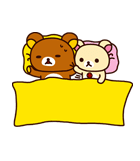 “การพนันเป็นบ่อเกิดแห่งความหายนะ”………………………………………………………………………………………………………………………………………………………………………………………………………………………………………………………………………………………………………………………………………………………………………………………………………………………………………………………………………………………………………………………………………………………………………………………………………………………………………………………………………………………………………………………………………………………………………………………………………………………………………………………………………………………………………………………………………………………………………………………………………………………………………………………………………………………………………………………………………………………………………………………………………………………………………………………………………………………………………………………………………………………………………………………………………………………………………………………………………………………………………………………………………………………………………………………………………………………………………………………………………………………………………………………………………………………………………………………………………………………………………………………………………………………………………………………………………………………………………………………………………………………………………………………………………………………………………………………………………………………………………………………………………………………………………………………………………………………………………………………………………………………………………………………………………………………………………………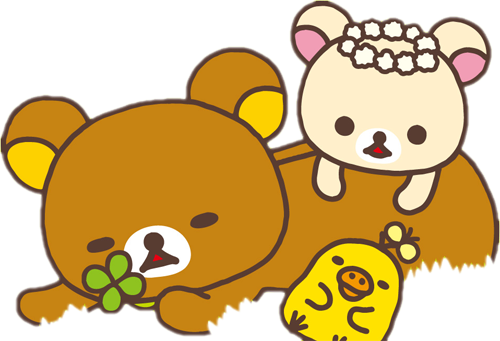 